Materialenleer 1 p2  huiswerkopdracht  “RVS”  Welke verschillende ‘vormen van corrosie’ zijn er ? Noem er minstens 3 , en zoek er afbeeldingen bij. uniformele corrosie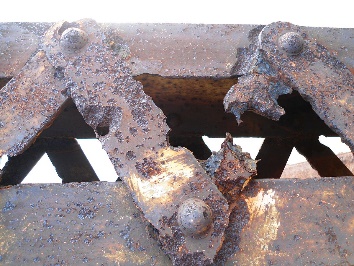  spanningscorrosie  Galvanische corrosie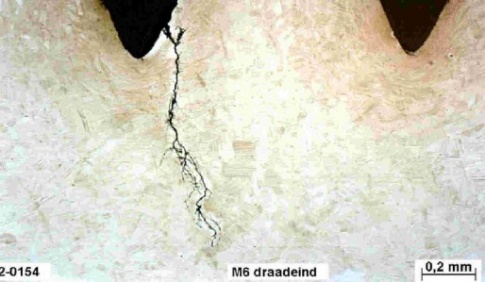 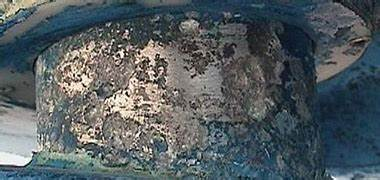 Je ontwikkelt een nieuwe smartphone behuizing van rvs. Welke rvs soort (legering) kies je ?  Onderbouw je antwoord. Is rvs voor een smartphone een logische keuze of niet ?Ik zou RVS 304 kiezen deze is beter bestemd tegen corrosie dan RVS 302Was het een slim idee van de ontwerpers van de Delorean auto , om de panelen van (ongelakte) ‘kale’ RVS 304  te maken  ?  Waarom wel  (of niet) ?Ja dit kan wel. Dit zie je ook bij de tesla cybertruck en deze is zelfs nog van slechter materiaal gemaakt. De mogelijkheid is er dus zeker. Is het RVS van een afzuigkap precies hetzelfde, als het rvs van een (zwembad)trap ? Waarom wel/niet ? Nee, RVS van een afzuigkap kan goedkoper  zijn omdat in een zwembad het constant onder water staat. Deze zijn dus van verschillende RVS gemaakt.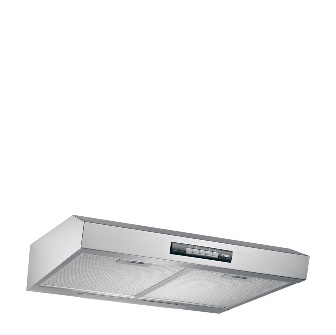 De sierstrip op de scooter moet vooral erg goedkoop zijn (maar wel een tijdje mooi genoeg blijven); welk metaal kies je ?RVS 302 dit is goedkoper dan  RVS 304. Ook is dit niet heel slecht waardoor het wel een tijdje meegaat.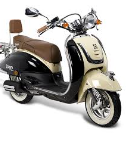 Van welk materiaal is een blikje red bull gemaakt ?Dit is gemaakt van het materiaal aluminium.Waarom heeft red bull voor dit materiaal gekozen, geef twee redenen aan ?Het is goedkoop materiaalOmdat ze dit recyclen Bestaan er RVS velgen voor een auto, of motor ? Ja, deze zijn er: 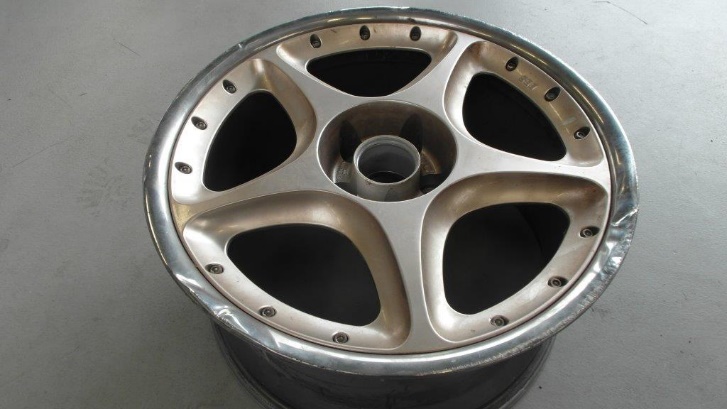 